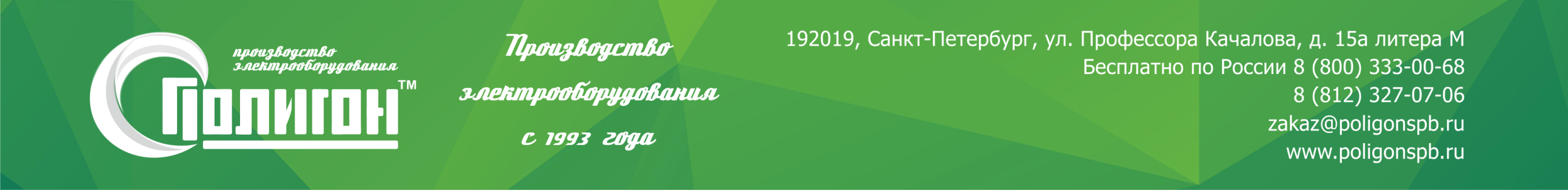 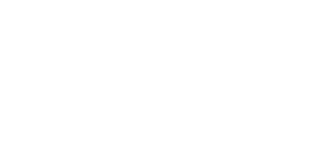 Прайс-лист на медицинские разделительные трансформаторы IP 20Однофазные медицинские разделительные трансформаторы IP20 *(габариты указаны с учетом выпирающих комплектующих)Трехфазные медицинские разделительные трансформаторы IP20 *(габариты указаны с учетом выпирающих комплектующих)Наименование изделияМодельНоминальная мощность, кВА (ток фазы, А)Вес, кгГабаритные размеры, мм (Ш*В*Г)Цена с НДС,  руб.Трансформатор разделительный однофазныйТРО-600М0,66 (3)26320х510х240*настенный35 468Трансформатор разделительный однофазныйТРО-1000М1,2 (5,5)32320х510х240*настенный41 131Трансформатор разделительный однофазныйТРО-2000М2,2 (10)45320х510х240*настенный47 986Трансформатор разделительный однофазныйТРО-3000М3,5 (16)55285х975х345*напольный61 012Трансформатор разделительный однофазныйТРО-4000М4,4 (20)65285х975х345*напольный69 922Трансформатор разделительный однофазныйТРО-5000М5,5 (25)75285х975х345*напольный76 778Трансформатор разделительный однофазныйТРО-6000М6 (27)100285х975х345*напольный85 004Трансформатор разделительный однофазныйТРО-7000М7 (32)105285х975х345*напольный93 231Трансформатор разделительный однофазныйТРО-8000М8 (36,5)115285х975х345*напольный114 481Трансформатор разделительный однофазныйТРО-9000М9,5 (43)120285х975х345*напольный135 733Трансформатор разделительный однофазныйТРО-10000М10,5 (48)130285х975х345*напольный143 959Наименование изделияМодельНоминальная мощность, кВА (ток фазы, вх/вых А)Вес, кгГабаритные размеры, мм (Ш*В*Г)Цена с НДС,  руб.Трансформатор разделительный трёхфазныйТРТ-1000М-2201 (1,5/3)45380х870х270*настенный61 696Трансформатор разделительный трёхфазныйТРТ-1500М-2201,5 (2,5/4)50380х870х270*настенный65 125Трансформатор разделительный трёхфазныйТРТ-2000М-2202 (3/5,5)55285х975х345*напольный68 552Трансформатор разделительный трёхфазныйТРТ-2500М-2202,5 (4/7)60285х975х345*напольный71 979Трансформатор разделительный трёхфазныйТРТ-3000М-2203,6 (5,5/9,5)70285х975х345*напольный75 406Трансформатор разделительный трёхфазныйТРТ-4000М-2204,6 (7/12)85285х975х345*напольный82 712Трансформатор разделительный трёхфазныйТРТ-5000М-2205 (8/13)100285х975х345*напольный89 961Трансформатор разделительный трёхфазныйТРТ-6000М-2206,6 (10/17,5)120285х975х345*напольный97 343Трансформатор разделительный трёхфазныйТРТ-7000М-2207 (11/18,5)130285х975х345*напольный112 339Трансформатор разделительный трёхфазныйТРТ-8000М-2208 (12/21)150285х975х465*напольный127 407Трансформатор разделительный трёхфазныйТРТ-9000М-2209,5 (14,5/25)165285х975х465*напольный142 587Трансформатор разделительный трёхфазныйТРТ-10000М-22010,5 (16/28)170285х975х465*напольный150 813Трансформатор разделительный трёхфазныйТРТ-15000М-22015 (23/39,5)220550х1940х340*напольныйТрансформатор разделительный трёхфазныйТРТ-20000М-22020 (30,5/52,5)270630х1930х420*напольный с цоколемТрансформатор разделительный трёхфазныйТРТ-25000М-22025 (38/66)310630х1930х420*напольный с цоколемТрансформатор разделительный трёхфазныйТРТ-35000М-22035 (53/92)380630х1930х420*напольный с цоколемТрансформатор разделительный трёхфазныйТРТ-40000М-220 40 (61/105)440830х1930х620напольный с цоколемТрансформатор разделительный трёхфазныйТРТ-50000М-22050 (76/131,5)480830х1930х620напольный с цоколем535 292